§12255.  Tending traps1.  Failure to visit traps.  A person shall:A.  While trapping in an organized or incorporated place:(1)  Check each trap, except killer-type traps or drowning sets, at least once in every calendar day; and(2)  Check each killer-type trap or drowning set at least once in every 3 calendar days, except that a drowning set placed within 1/2 mile of a city, town or village center must be checked at least once in every calendar day; and  [PL 2015, c. 301, §32 (AMD).]B.  While trapping in an unorganized place:(1)  Check each trap, except killer-type traps and drowning sets, at least once in every calendar day; and(2)  Check each killer-type trap or drowning set at least once in every 5 calendar days.  [PL 2003, c. 614, §9 (AFF); PL 2003, c. 655, Pt. B, §217 (AMD); PL 2003, c. 655, Pt. B, §422 (AFF).]This subsection does not apply to under-ice drowning sets for beaver and muskrat.  For the purposes of this subsection, "check" means to visit or cause to be visited.A person who violates this subsection commits a Class E crime.[PL 2015, c. 301, §32 (AMD).]2.  Failure to remove animal from trap.  A person shall remove or cause to be removed from that person's trap an animal found caught in that trap.A person who violates this subsection commits a Class E crime.[PL 2003, c. 614, §9 (AFF); PL 2003, c. 655, Pt. B, §217 (AMD); PL 2003, c. 655, Pt. B, §422 (AFF).]3.  Carrying a firearm while trapping.  Notwithstanding section 11205, subsection 1, paragraph A and section 11206, subsection 1, paragraph A, a person who holds a valid trapping license may carry a firearm at any time during the open trapping season for the sole purpose of dispatching trapped animals unless that person is prohibited from possessing a firearm under Title 15, section 393, subsection 1 and has not obtained a valid permit in accordance with Title 15, section 393, subsection 2.[RR 2011, c. 1, §18 (COR).]SECTION HISTORYPL 2003, c. 414, §A2 (NEW). PL 2003, c. 414, §D7 (AFF). PL 2003, c. 614, §9 (AFF). PL 2003, c. 655, §B217 (AMD). PL 2003, c. 655, §B422 (AFF). PL 2009, c. 340, §15 (AMD). RR 2011, c. 1, §18 (COR). PL 2015, c. 301, §32 (AMD). The State of Maine claims a copyright in its codified statutes. If you intend to republish this material, we require that you include the following disclaimer in your publication:All copyrights and other rights to statutory text are reserved by the State of Maine. The text included in this publication reflects changes made through the First Regular and First Special Session of the 131st Maine Legislature and is current through November 1, 2023
                    . The text is subject to change without notice. It is a version that has not been officially certified by the Secretary of State. Refer to the Maine Revised Statutes Annotated and supplements for certified text.
                The Office of the Revisor of Statutes also requests that you send us one copy of any statutory publication you may produce. Our goal is not to restrict publishing activity, but to keep track of who is publishing what, to identify any needless duplication and to preserve the State's copyright rights.PLEASE NOTE: The Revisor's Office cannot perform research for or provide legal advice or interpretation of Maine law to the public. If you need legal assistance, please contact a qualified attorney.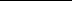 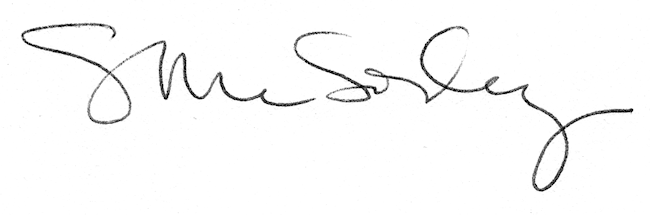 